POLITICHE AGRICOLE, ALIMENTARI E FORESTALI
Dipartimento 50 GIUNTA REGIONALE DELLA CAMPANIA - D.G. 7 DIREZIONE GENERALE PER LE POLITICHE AGRICOLE, ALIMENTARI E FORESTALI - Delibera della Giunta Regionale n. 138 del 21.03.2023 - PRESA D'ATTO DELL'APPROVAZIONE DELLA MODIFICA DEL PROGRAMMA DI SVILUPPO RURALE DELLA CAMPANIA 2014/2022 (FEASR) - VER. 11.1 DA PARTE DELLA COMMISSIONE EUROPEA. CON ALLEGATI. 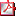 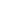 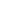 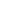 ALLEGATO 1 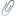 ALLEGATO 2 ALLEGATO 3 ALLEGATO 4 ALLEGATO 5 ALLEGATO 6 ALLEGATO 7 ALLEGATO 8 ALLEGATO 9 ALLEGATO 10 ALLEGATO 11 ALLEGATO 12 ALLEGATO 13 ALLEGATO 14 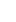 ALLEGATO 15 POLITICHE CULTURALI E TURISMODipartimento 50 GIUNTA REGIONALE DELLA CAMPANIA - D.G. 12 Direzione Generale per le politiche culturali e turismo - Delibera della Giunta Regionale n. 84 del 28.02.2023 - "PNRR - Missione 1 - Digitalizzazione, innovazione, competitività e cultura, Componente 3 - Cultura 4.0 (M1C3), Misura 1 "patrimonio culturale per la prossima generazione", Investimento 1.1 "Strategie e piattaforme digitali per il patrimonio culturale" sub-investimento 1.1.5 "Digitalizzazione del patrimonio culturale". Determinazioni. Allegato RISORSE FINANZIARIEDipartimento 50 GIUNTA REGIONALE DELLA CAMPANIA - D.G. 13 Direzione generale per le risorse finanziarie - Delibera della Giunta Regionale n. 140 del 21.03.2023 - Riscossione coattiva delle entrate tributarie e delle entrate regionali diverse della Giunta regionale della Campania - determinazioni. DECRETI DIRIGENZIALIAUTORITA` DI GESTIONE FONDO SOCIALE EUROPEO E FONDO PER LO SVILUPPO E LA COESIONEDipartimento 50 GIUNTA REGIONALE DELLA CAMPANIA - D.G. 1 DG di gestione fondo sociale europeo e fondo per lo sviluppo e la coesione - Decreto Dirigenziale n. 57 del 20.03.2023 - POR CAMPANIA FSE 2014-2020. AGGIORNAMENTO DEL MANUALE DELLE PROCEDURE DI GESTIONE, DELLE LINEE GUIDA PER I BENEFICIARI E DEI RELATIVI ALLEGATI ALLEGATO_A - 1 Manuale delle Procedure di Gestione ALLEGATO_A - 2 Schema di Avviso ALLEGATO_A - 3 Schema di Avviso per la Concessione di Aiuti di Stato alla Formazione ALLEGATO_A - 4 Schema di Avviso per la Concessione di Aiuti di Stato all'occupazione ALLEGATO_A - 5 Bando di Gara per Procedura ALLEGATO_A - 6 Informazioni che devono figurare negli avvisi e nei bandi nei settori ordinari e speciali ALLEGATO_A - 7 Schema di Protocollo di Intesa ALLEGATO_A - 8 Schema Contratto ALLEGATO_A - 9 Schema di Atto di Concessione ALLEGATO_A - 9 bis Schema di Atto Modificativo Concessione ALLEGATO_A - 10 Schema Accordo Pubblico Pubblico ALLEGATO_A - 11 Schema convezione per operazioni a regia ALLEGATO_A - 12 Schema di Atto Unilaterale di Impegno ALLEGATO_A - 13 Indice fascicolo di progetto ALLEGATO_A - 14 Piste di Controllo Acquisizione Servizi ALLEGATO_A - 15 Piste di Controllo Formazione ALLEGATO_A - 16 Piste di Controllo Aiuti Formazione ALLEGATO_A - 17 Piste di Controllo Aiuti Occupazione ALLEGATO_A - 18 Piste di Controllo Voucher ALLEGATO_A - 19 PDC Bonus Liberi Professionisti e Lavoratori Autonomi ALLEGATO_A - 20 Diagramma di flusso per i Pagamenti ALLEGATO_A - 21 Diagramma di flusso per i Pagamenti REGIME CONCESSORIO ALLEGATO_A - 22 Diagramma di flusso per i Pagamenti REGIME CONTRATTUALE ALLEGATO_A - 23 Diagrammi di flusso CERTIFICAZIONE FSE ALLEGATO_A - 24 Appendice manuale procedure e controllo ALLEGATO_B - Linee Guida per i Beneficiari ALLEGATO_B - all_a1 Comunicazione inizio corso ALLEGATO_B - all_a2 Elenco dei partecipanti ALLEGATO_B - all_a3 Orario settimanale ALLEGATO_B - all_b Scheda riassuntiva del corso ALLEGATO_B - all_c Programma formativo ALLEGATO_B - all_d Personale docente ALLEGATO_B - all_e personale non docente ALLEGATO_B - all_f1 Registro attivita formative ALLEGATO_B - all_f2 Registro attivita stage_tirocinio_borsa di studio ALLEGATO_B - all_g Riepilogo presenze partecipanti ALLEGATO_B - all_h Riepilogo presenze docenti ALLEGATO_B - all_h1 Time Sheet attività personale docente e non docente ALLEGATO_B - all_i Ricevuta materiale didattico ALLEGATO_B - all_l Servizio trasporto ALLEGATO_B - all_m Servizio mensa ALLEGATO_B - all_n Piano dei costi ALLEGATO_B - all_o Autocertificazione ALLEGATO_C - Manuale dei Controlli di Primo Livello ALLEGATO_C - 1Check-list-regime-concessorio_attivita-di-formazione ALLEGATO_C - 2 Check-list-regime-concessorio-attività-di-formazione-a-regia ALLEGATO_C - 3 Check-list-attività-di-formazione-post-universitaria ALLEGATO_C - 4 Check-list-operazioni-in-regime-concessorio ALLEGATO_C - 5 Check-list-regime-contrattuale-acquisizione-servizi ALLEGATO_C - 6 Check-list-aiuti-di-stato-alla-formazione ALLEGATO_C - 7 Check-list-aiuti-di-stato-all'occupazione ALLEGATO_C - 8 Check-list-aiuti-Bonus-professionisti_covid ALLEGATO_C - 9 Check-list-affidamenti-in-house ALLEGATO_C - 10 Check-list-Strumenti-Finaniziari ALLEGATO_C - 11 Check-list-regime-contrattuale-Acquisizione-Servizi-a-Regia ALLEGATO_C - 12 Check-list-decontribuzione-desk ALLEGATO_C - 13 Check-list-FNA_Politiche-sociali ALLEGATO_C - 14 Check-list-ucs_Att.-Format ALLEGATO_C - 15 check corso-concorso ALLEGATO_C - 16 Verbale-STP ALLEGATO_C - 17 Check-list_in-loco-affidamento-in-house ALLEGATO_C - 18 Check-list_in-loco_DGR-744-2018 ALLEGATO_C - 19 Check-list_in-loco_formazione-post-universitaria ALLEGATO_C - 20 Check-list_in-loco_regime-concessorio_att.-formativa ALLEGATO_C - 21 Check-list_in-loco_regime-concessorio_decontribuzione ALLEGATO_C - 22 Check-list_in-loco_regime-concessorio_non-formativa ALLEGATO_C - 23 Check-list_in-loco_regime-contrattuale AUTORITÀ DI GESTIONE FONDO EUROPEO DI SVILUPPO REGIONALEDipartimento 50 GIUNTA REGIONALE DELLA CAMPANIA - D.G. 3 Direzione Generale autorità di gestione fondo europeo di sviluppo regionale - Decreto Dirigenziale n. 80 del 16.03.2023 - PR FESR Campania 2021-2027 - Comitato di Sorveglianza del PR FESR 2021-2027 del 3/03/2023 - Costituzione del Comitato e approvazione del Regolamento interno Allegato A - Composizione CdS Regolamento interno AMBIENTE, DIFESA DEL SUOLO ED ECOSISTEMADipartimento 50 GIUNTA REGIONALE DELLA CAMPANIA - D.G. 6 Direzione Generale per la difesa del suolo e l'ecosistema - Decreto Dirigenziale n. 157 del 16.03.2023 - Accordo Quadro Qualità dell'Aria sottoscritto in data 11 febbraio 2021 tra MiTE (MASE) e Regione Campania e suo Atto integrativo_ INCENTIVI PER LA SOSTITUZIONE DEGLI IMPIANTI TERMICI CIVILI ALIMENTATI DA BIOMASSA LEGNOSA CON IMPIANTI A BASSE EMISSIONI_ Approvazione bando e prenotazione impegno. UNIVERSITÀ, RICERCA E INNOVAZIONE
Dipartimento 50 GIUNTA REGIONALE DELLA CAMPANIA - D.G. 10 DIREZIONE GENERALE PER L'UNIVERSITÀ, LA RICERCA E L'INNOVAZIONE - Decreto Dirigenziale n. 73 del 21.03.2023 - DGR N. 277 DEL 07/06/2022. PSC CAMPANIA. INTERVENTO "SISTEMA INTELLIGENTE PER L'OTTIMIZZAZIONE DELLE INFRASTRUTTURE DI PARCHEGGIO E RICARICA, E IL SUPPORTO ALLA GUIDA VIRTUOSA - SENECA" - CUP B32C18000280007 - COD. SURF 18121BP000000019. ASSEGNAZIONE DEFINITIVA DEL FINANZIAMENTO QUOTA PSC CAMPANIA ED APPROVAZIONE SCHEMA DI ADDENDUM ALLA CONVENZIONE REP. CZ/2021/0000048 del 22/12/2021. ALLEGATO 1 ALLEGATO 2 DELIBERE DI ALTRI ENTICOMUNE DI SALENTO (SA) - Deliberazione del Consiglio Comunale n. 4 del 20/02/2022 - Realizzazione parcheggio in via Roma I^ traversa in Salento Capoluogo - Approvazione Progetto Definitivo e variante semplificata al PRG - Art. 19 comma 3 DPR 327/2001 e ss.mm.ii. DECRETI DI ALTRI ENTICOMUNE DI OLIVETO CITRA (SA) - Decreto N. 2927 del 14/03/2023 - Approvazione Variante al Piano di Recupero. AVVISI DI DEPOSITO DI P.R.G. E/O ATTI URBANISTICICOMUNE DI ATRANI (SA) - Avviso Adozione del Piano Urbanistico Comunale, del Rapporto Ambientale, della sintesi non tecnica, degli studi di settore e del R.U.E.C. CITTÀ DI CARINARO (CE) - Avviso di Pubblicazione degli atti Relativi all'adozione della variante al P.U.C., mediante l'approvazione dei progetti preliminari dell'intervento di risanamento dell'area ex depuratore alla via San Salvatore consistente nell'esecuzione dei lavori per la realizzazione di un asilo nido, di una scuola di primo grado (elementare) e di una casa di comunità (poliambulatorio), oltre opere di urbanizzazione, ai sensi del D.P.R. 327/2001, art. 19, comma 2. COMUNE DI CASTEL SAN LORENZO (SA) - Avviso adozione della variante al PRG per il progetto dei lavori di "Costruzione variante di collegamento alle strade ex S.S. 488 e S.S.166", ai sensi dell'art.10 e 19 del D.P.R. 327/01. COMUNE DI CESA (CE) - Avviso di Adozione del Piano Urbanistico Attuativo (P.U.A.) avente valenza di Piano di Recupero del Centro Storico. COMUNE DI SANT'AGNELLO (Città Metropolitana di Napoli) - Avviso di deposito del Piano Urbanistico Comunale (PUC), Studi Specialistici Settoriali, Valutazione Ambientale Strategica integrata con la Valutazione di Incidenza - Avvio fase osservazioni allo strumento urbanistico di cui alla L. R. n. 16/2004 e Regolamento n. 5/2011. COMUNE DI SUCCIVO (CE) - Approvazione Piano Urbanistico Attuativo (P.U.A), ai sensi dell'art. 27 della L.R. n. 16/2004 e art. 10 del relativo Regolamento di attuazione n. 5 del 4.08.2011 - "Piano di Lottizzazione Parziale Comparto C - sito in località Paradiso. Art. 4 N.T.A. del P.R.G.". BANDI DI GARA
CENTRALE UNICA COMMITTENZA CELLE DI BULGHERIA - ISPANI - ROCCAGLORIOSA - CENTRO DI COSTO AREA TECNICA COMUNE DI ROCCAGLORIOSA - Bando di Gara - Decreto Ministero dell'Interno del 05/08/2020 - FONDI PNRR - "Contributo erariale per interventi di messa in sicurezza degli edifici e del territorio". "Lavori di messa in sicurezza ed efficientamento energetico edificio scolastico". 
COMUNE DI MIRABELLA ECLANO (AV) - Procedura aperta o.e.p.v. - Affidamento dei lavori di completamento della variante alla Frazione Passo Eclano, decongestionamento del traffico urbano, San Prisco - Tuoppolo Zona PIP Pianopantano. ESITI DI GARACOMUNE DI ANDRETTA (AV) - Esito di Gara - Affidamento dei lavori di "Valorizzazione turistico ambientale delle aree circostanti il Santuario Stella del Mattino". PROROGHE E RIAPERTURE TERMINICOMUNE DI NAPOLI - Avviso di proroga dei termini di gara - Progettazione esecutiva e realizzazione dei lavori di revisione generale ventennale della Funicolare di Chiaia (D.M. 395/2015 ex D.M. 23/1985). VIA VASCOMUNE DI CENTOLA (SA) - Decreto Prot.n.3475 del 14/03/2023 - Parere della Commissione Comunale di Valutazione di Incidenza per il Progetto riguardante "Lavori di ristrutturazione edilizia e completamento dell'unità immobiliare del primo piano (sottotetto) di un fabbricato sito in Centola alla Frazione Palinuro in Via Piano Faracchio in Catasto al Foglio 48 Mappale 103 Sub 3". 